Достопримечательности и интересные места Щучинского района.Щучинский район входит в зону безвизового посещения для туристов из многих стран. Подробнее об условиях безвизовых путешествий Вы можете узнать по ссылке.местокоординатыописаниефотоТриангуляционный пункт Дуги Струве возле деревни Лопаты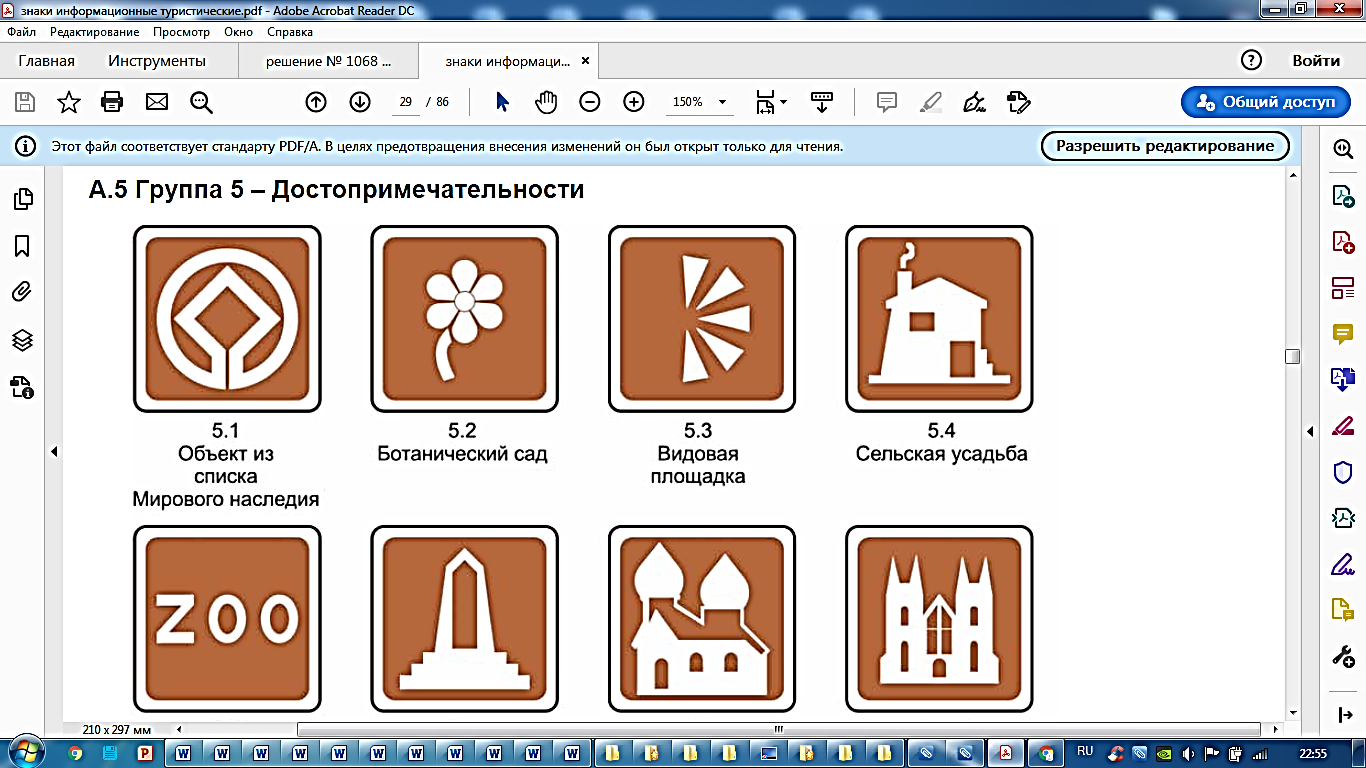 53°33'37.6"N 24°52'10.8"E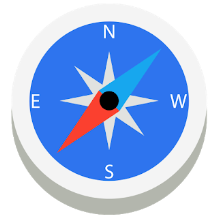 В непосредственной близости от автодороги находится один из триангуляционных пунктов Дуги Струве – памятника всемирного наследия ЮНЕСКО, который располагается на территории 10 европейских государств. В 2007 году возле пункта были установлены памятный знак и информационный стенд. Подробнее о Дуге Струве можно прочесть здесь.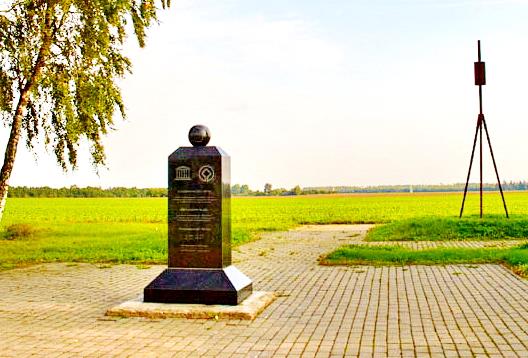 Храм-крепость Рождества Пресвятой Богородицы в деревне Мурованка53°41'53.1"N 24°59'59.8"EОдна из жемчужин храмовой архитектуры Беларуси. Церковь построена в 1524 году и сочетает черты готического и ренессансного архитектурных стилей. За свою историю храм успел побыть и православным, и униатским, и католическим. Объект включён в предварительный список ЮНЕСКО. Подробнее о церкви можно прочесть здесь.посетить сайт 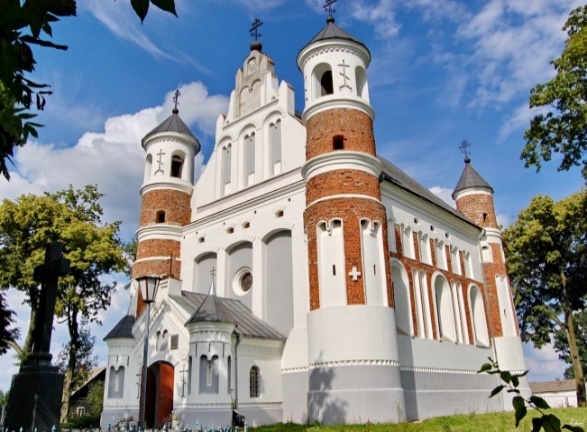 360оБывший дворец князей Друцких-Любецких в Щучине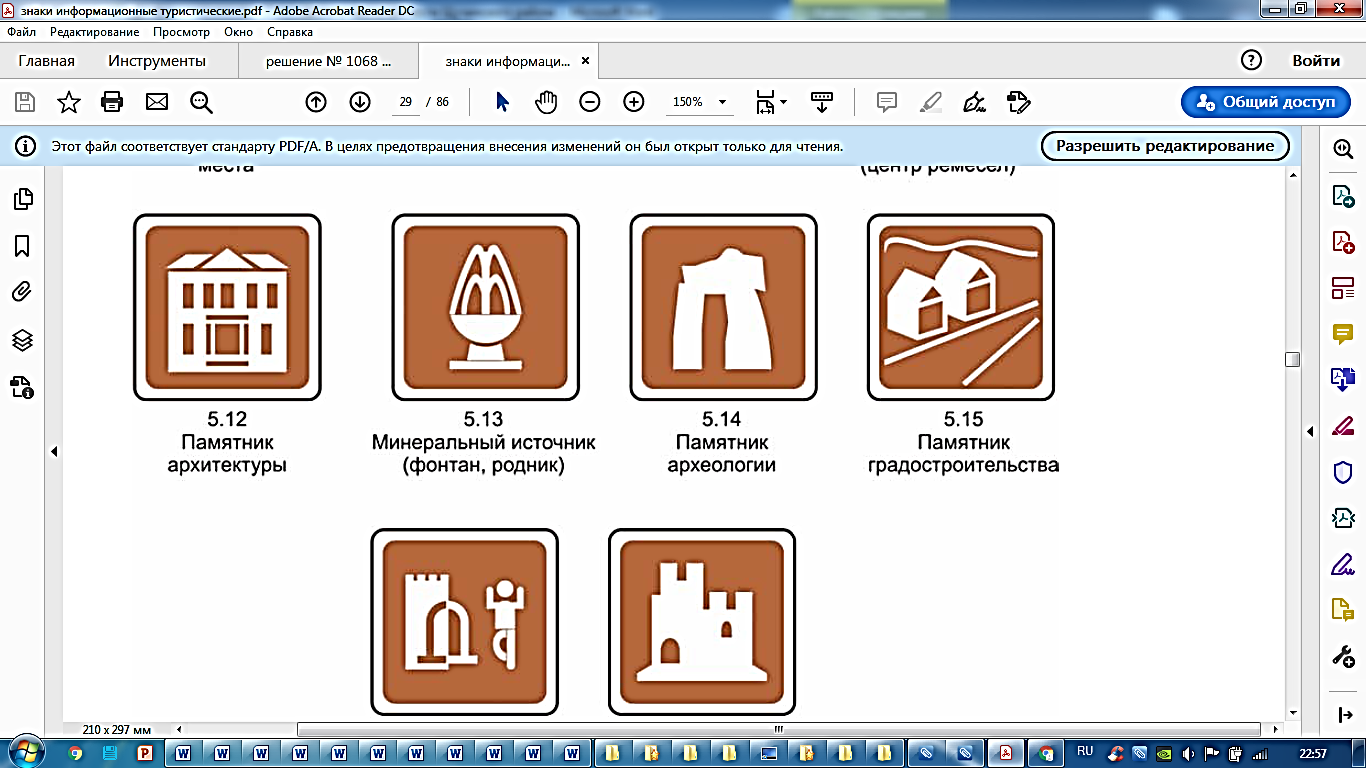 53°36'38.2"N 24°44'27.3"EДворец начали строить в конце ХІХ века владевшие Щучином князья Друцкие-Любецкие. Завершилось строительство только в 30-ые годы ХХ века. После войны в здании дворца располагался гарнизонный Дом офицеров. В 2015 году после завершения реставрационных работ здесь разместился Щучинский районный дворец творчества детей и молодёжи, а также музей.  Подробнее о дворце можно прочесть здесь. посетить сайт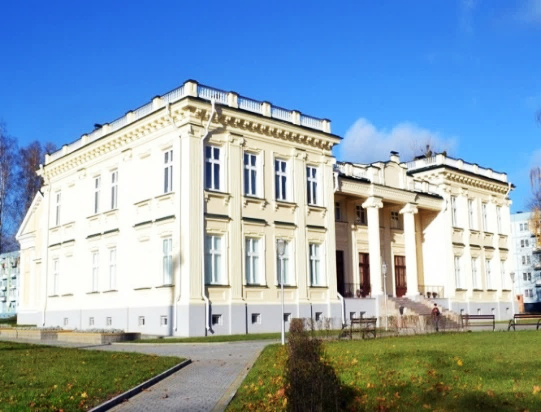 360оКостёл Святой Терезы и коллегиум ордена пиаров в Щучине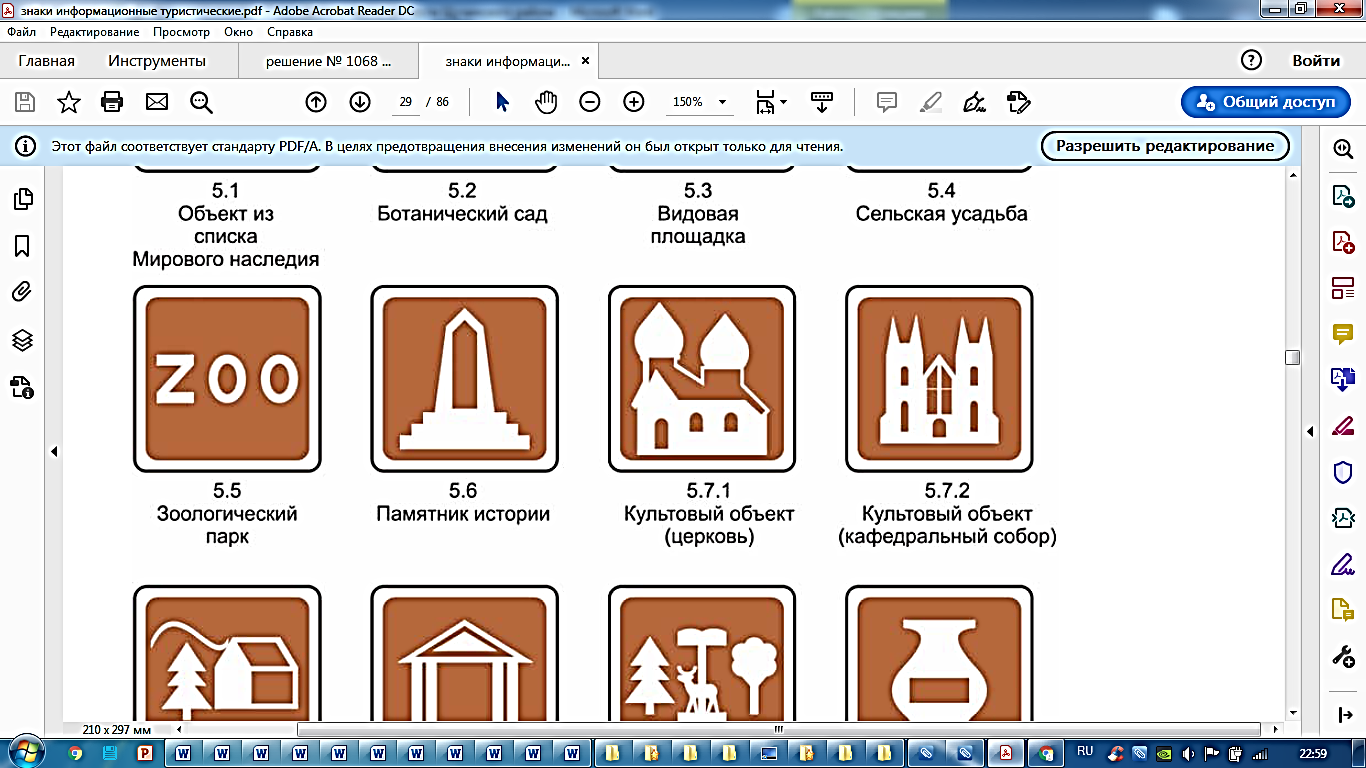 53°36'22.8"N 24°44'25.2"EПервый костёл в Щучине упоминается в 1436 году. С 1718 года в городе появляются монахи католического ордена пиаров. Здесь они основали школу, в которой учились многие известные деятели науки и культуры. Также при монастыре была богатая библиотека, аптека и ботанический сад. В 1929 году был построен новый каменный храм, а также корпус монастыря. Подробнее о костёле и коллегиуме можно прочесть здесь.посетить сайт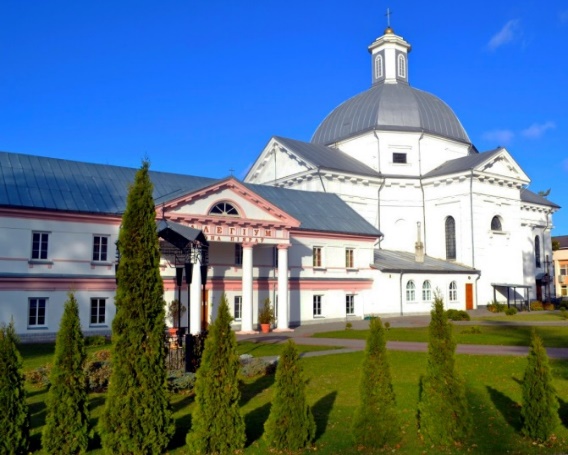 360о Церковь Святого Архангела Михаилав Щучине53°36'22.0"N 24°44'31.5"EЦерковь в ретроспективно-русском стиле была построена в 1865 году. Возле церкви находится могила профессора Московской духовной академии, магистра  богословия Дмитрия Петровича Огицкого, который провёл последние годы жизни в Щучине.Подробнее о церкви можно прочесть здесь.посетить сайт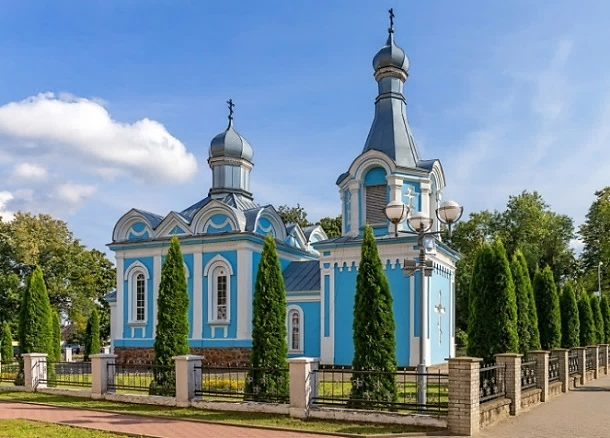 360оПамятник белорусской поэтессе Алоизе Пашкевич (Тётке)в Щучине53°36'24.4"N 24°44'30.2"EАлоиза Пашкевич родилась в 1876 году на территории Щучинского района. Она стояла у истоков движения за белорусское национальное возрождение. Писала стихи и прозу, выпускала журнал для молодёжи. Была женой литовского политика Стяпонаса Кайриса. Умерла в 1916 году, не дожив до 40 лет.Подробнее о ней можно прочесть здесь.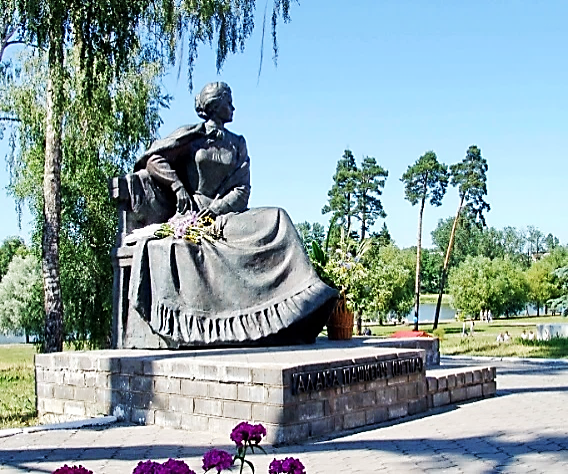 360оМузей народных ремёсел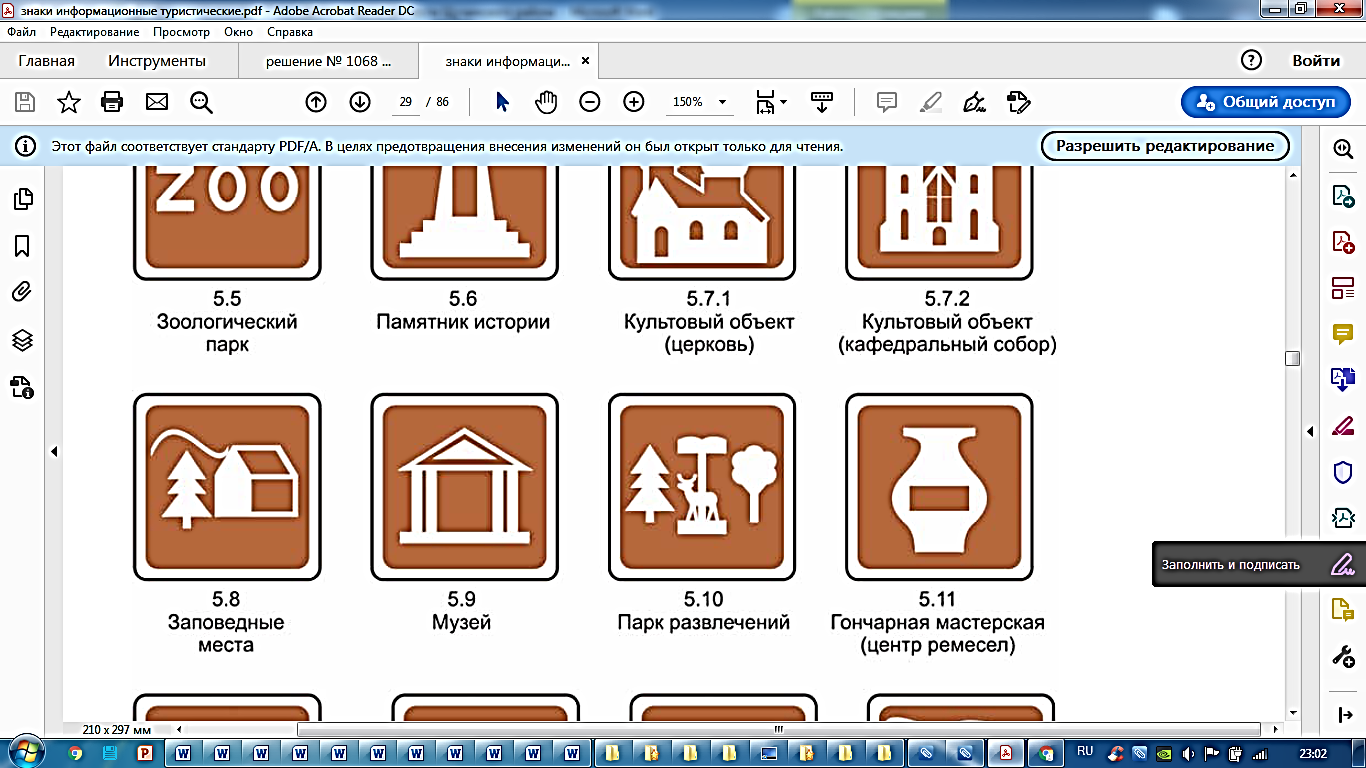 53°36'24.9"N 24°44'31.3"EЭкспозиция музея рассказывает об истории развития народных ремёсел на Щучинщине и их современном состоянии. Здесь можно не только увидеть изделия местных ремесленников, но и самому попробовать изготовить что-нибудь из традиционных материалов.Подробнее о музее можно узнать здесь.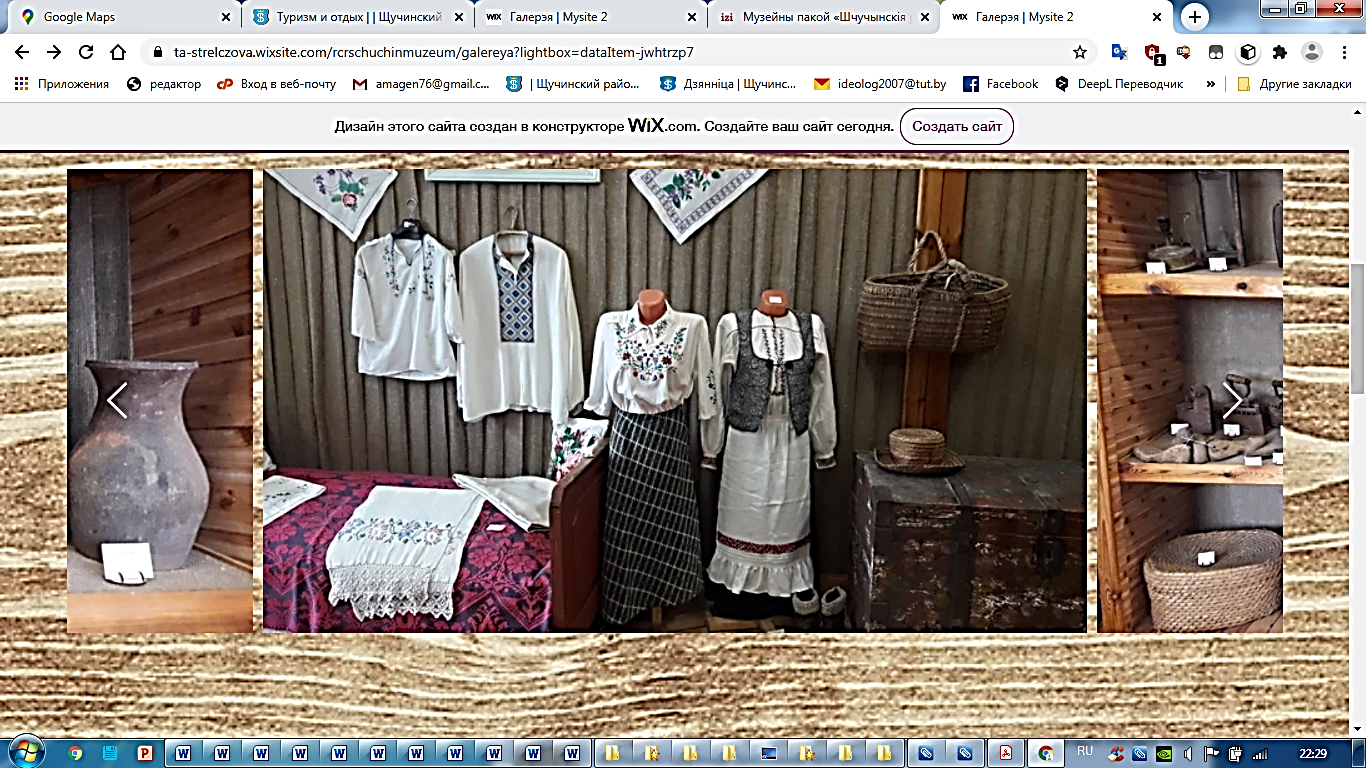 360оМузей «Эпоха СССР» 53°36'24.9"N 24°44'31.3"EМузей представляет собой собрание вещей, которые совсем недавно окружали быт большинства людей. Сегодня многое уже стало историей, и представители молодого поколения могут только догадываться о предназначении некоторых предметов. Одно из помещений стилизованно под комнату в советской квартире.Подробнее о музее можно узнать здесь.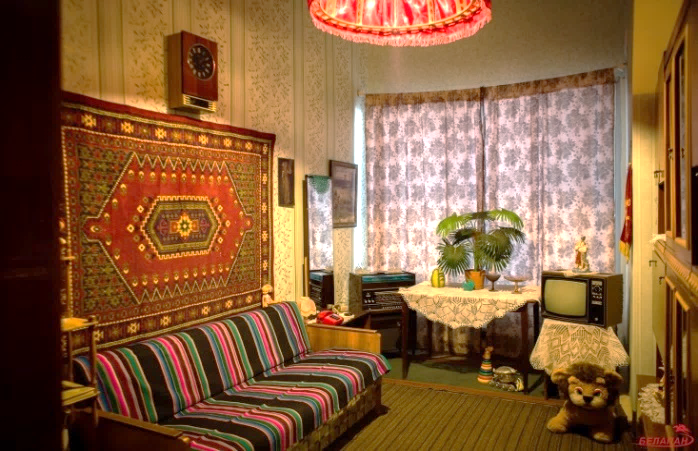 360оМузей истории образования 53°36'12.2"N 24°44'14.2"EЭкспозиция музея располагается в здании городской гимназии, построенном в начале ХХ века. Здесь можно узнать о просветительских и образовательных традициях нашего края. Экскурсии проводят ученики гимназии на разных языках. Один из уникальных экспонатов – рабочая копия печатного станка эпохи Франциска Скорины.посетить сайт музея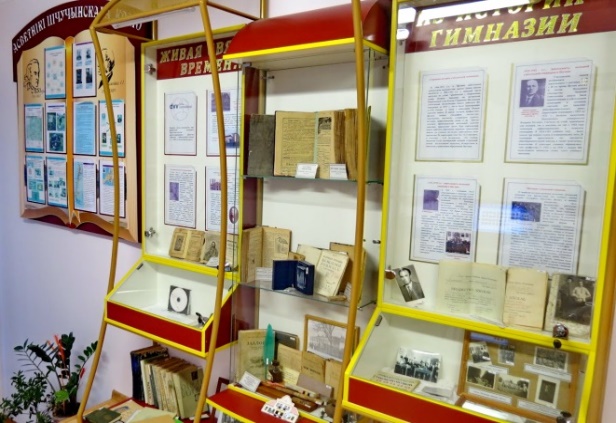 videoСамолёт-памятник МиГ-19в Щучине53°36'37.5"N 24°44'48.6"EПервый в мире серийный сверхзвуковой истребитель МиГ-19 («Farmer» по классификации НАТО) установлен в Щучине в память о лётчиках истребительного полка, который здесь базировался с 1955 по 1989 годы. Первоначально находился возле дворца, но в 2016 году был установлен на новом месте.Подробнее о самолёте можно прочесть здесь.сайт об авиационном прошлом Щучина360о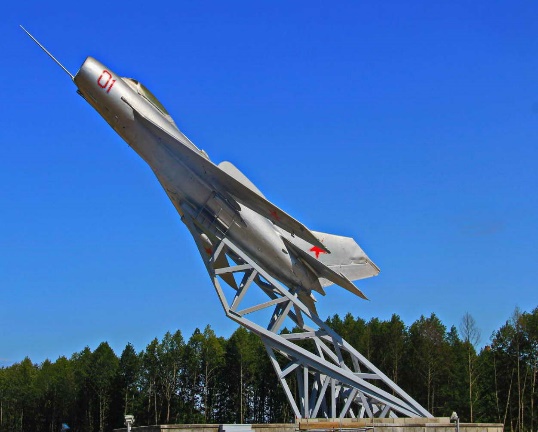 Самолёт-памятник МиГ-25в Щучине53°37'30.4"N 24°43'38.7"EОдин из самых быстрых истребителей-перехватчиков в мире МиГ-25 («Foxbat» по классификации НАТО) установлен в Щучине в память о лётчиках разведывательного авиационного полка, который здесь базировался с 1945 по 1993 годы. В 2015 году самолёт был перенесён на новое место – при въезде в город Щучин.Подробнее о самолёте можно прочесть здесь. сайт об авиационном прошлом Щучина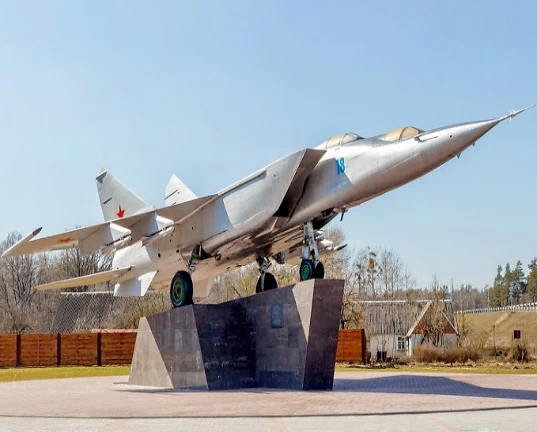 360оМузей холодной войны «Бункер-77»53°34'36.8"N 24°43'28.2"EВ 1977 году было закончено строительство секретного командного пункта, куда в случае объявления боевой тревоги должно было перебазироваться руководство военной базы. Бункер был рассчитан на месяц автономной работы. После развала СССР и ухода военных он оказался ненужным. У вас есть уникальный шанс погрузиться в атмосферу холодной войны.Подробнее о бункере можно прочесть здесь.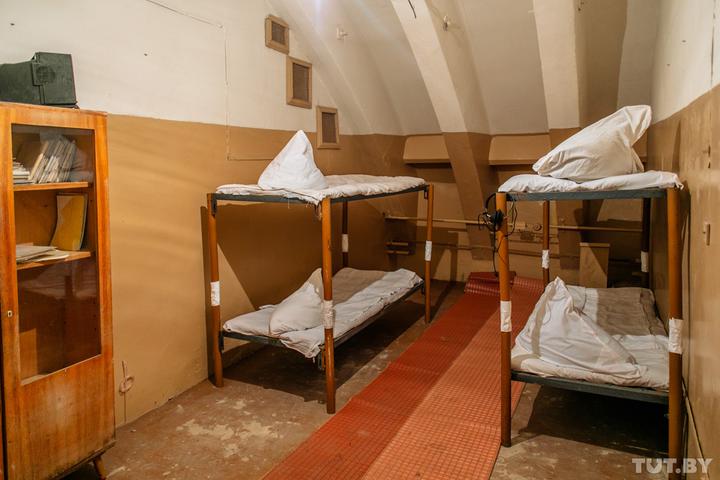 Бывший дворцово-парковый комплекс князей Святополк-Четвертинских в Желудке53°36'03.3"N 24°57'27.3"EРодовой дворец княжеского рода Святополк-Четвертинских был построен в 1908 году. Величественное двухэтажное здание с мансардой в стиле модерн расположено в центре парка. Последний владелец дворца погиб в Освенциме. После войны здесь размещалась военная часть. После ухода военных дворец пришёл в запустение. Сейчас у комплекса новые хозяева.Настоящей жемчужиной дворца можно назвать сохранившуюся деревянную лестницу, ведущую на второй этаж. Во дворце снимали первый белорусский фильм ужасов «Масакра».Кроме здания дворца, в состав комплекса входят и другие строения. Одно из них, возможно, принадлежало роду Тизенгаузов – прежних владельцев Желудка. Ведь именно здесь родились известный учёный-орнитолог Константин Тизенгауз и его сестра – первая писательница Литвы София Тизенгауз.  посетить сайт дворца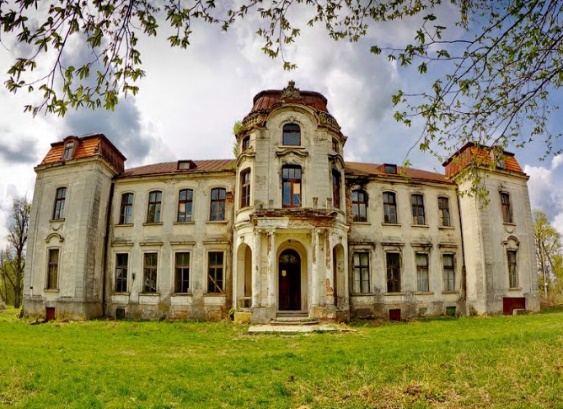 360о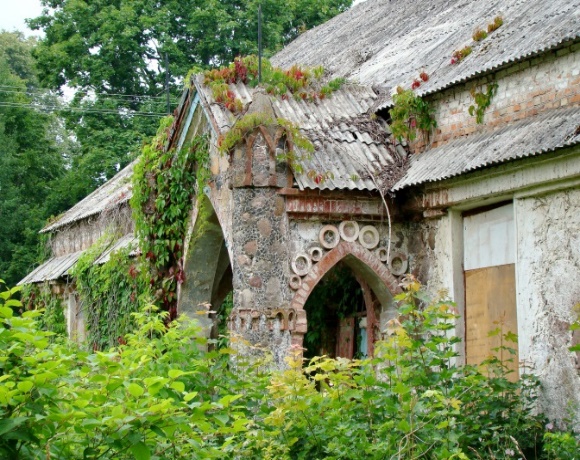 Костёл успения Пресвятой Девы Марии в Желудке53°36'09.3"N 24°58'32.4"EВ 1853 году дочери последнего владельца Желудка из рода Тизенгаузов (Рудольфа) – Германция, Юзефа и Эльфрида финансировали строительство в местечке каменного приходского костела. Под алтарём храма находится родовой склеп Тизенгаузов, перенесённый из старого деревянного храма. Подробнее о храме можно прочесть здесь.посетить сайт360о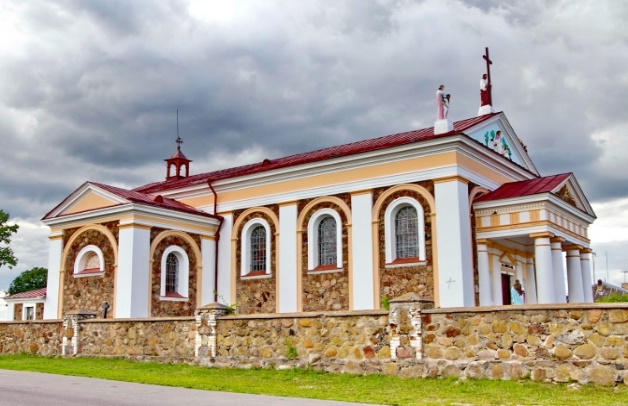 Бывшая усадьба Ивановских в Головичполье53°43'51.6"N 24°46'14.9"EУсадьбу в стиле модерн с элементами готики в 1908 году построил Леонард Ивановский. Его сыновья оставили значимый след в истории трёх народов. Старший сын – Ежи Ивановски – министр и сенатор в межвоенной Польше; средний – Вацлав Ивановский – белорусский национальный деятель; младший – Тадас Иванаускас – известный литовский учёный-натуралист. Подробнее об усадьбе можно прочесть здесь.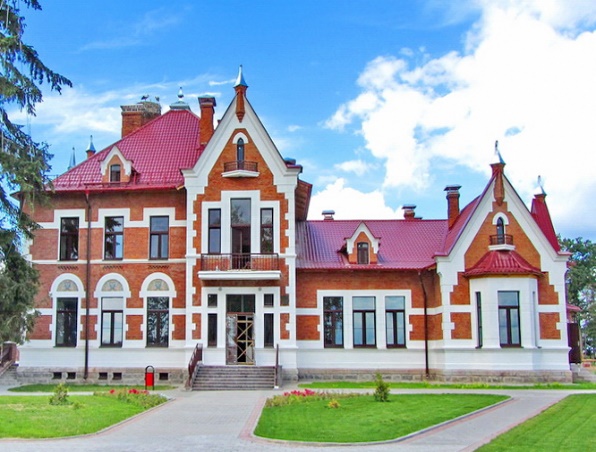 Костёл Святого Антония Падуанского в Каменке53°33'10.5"N 24°30'29.0"EХрам в неоготическом стиле построен в 1908 году на месте старого деревянного костёла, в котором крестили будущую прославленную польскую писательницу, номинантку на Нобелевскую премию по литературе Элизу Ожешко.Подробнее о храме можно прочесть здесь.посетить сайт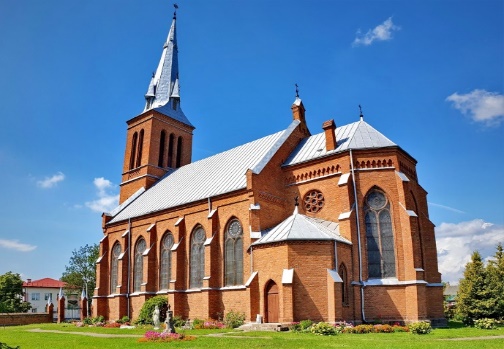 360оЦерковь Рождества Пресвятой Богородицы и чудотворная икона в Раковичах53°30'43.5"N 24°50'06.0"EЦерковь в ретроспективно-русском стиле была построена в 1876 году. В храме хранится список чудотворнойиконы Божией Матери Раковичской,обретённой в 1748 году. Оригинал в ХІХвеке был вывезен в Вильно и утерян.Недалеко от храма на месте обретенияиконы забил источник, над которымсооружена часовня. Подробнее об иконеможно прочесть здесь. посетить сайт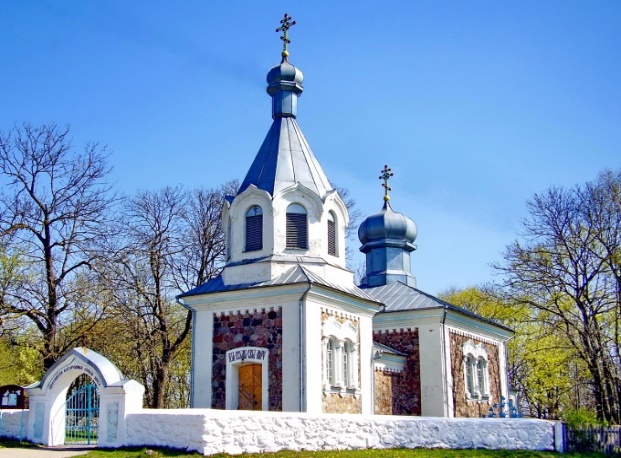 Костёл Святых апостолов Петра и Павла в Рожанке53°32'13.0"N 24°43'56.6"EСтроительство храма относится к 1674 году. В 1827 году костёл был перестроен по проекту архитектора Маркони. Храм стал одним из первых примеров ретроспективной готики на землях Беларуси. Главный фасад костёла украшен родовым гербом магнатов Пацев, которые владели Рожанкой. Храм сильно пострадал от пожара в послевоенное время, но был восстановлен.Подробнее о храме можно прочесть здесь. посетить сайт360о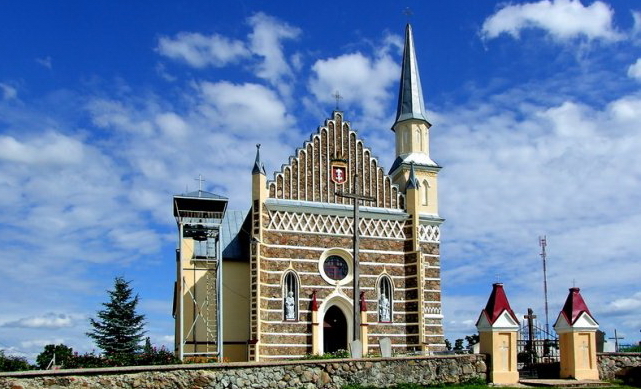 Литературный музей Алоизы Пашкевич (Тётки)в Острино53°43'48.2"N 24°31'33.7"EВ школе, которая носит имя прославленной белорусской поэтессы, находится единственный музей, посвящённый её жизненному и творческому пути. Экспозиция содержит многие уникальные экспонаты. Помимо того, отдельный зал посвящён творчеству других местных поэтов и писателей. посетить сайт музея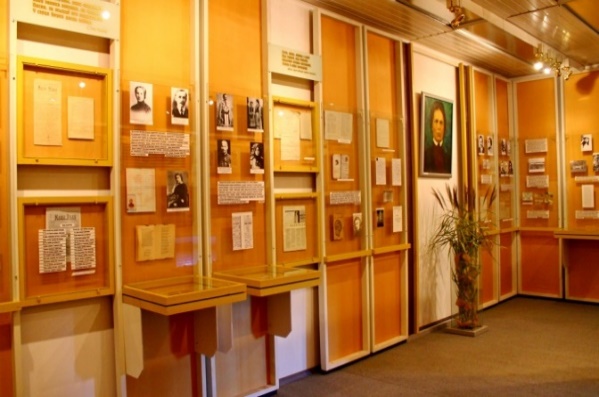 videoМемориальный комплекс «Зиняки»53°46'35.9"N 24°24'53.0"EМемориальный комплекс создан на месте, где в январе 1944 года гитлеровскими карателями были заживо сожжены более 400 жителей деревни Зиняки.Центральный монумент мемориала – женщина, которая держит на руках ребёнка. На бетонных плитах навечно начертаны имена безвинно замученных мирных жителей как напоминание о великой трагедии Второй мировой войны, унесшей жизни тысяч наших земляков.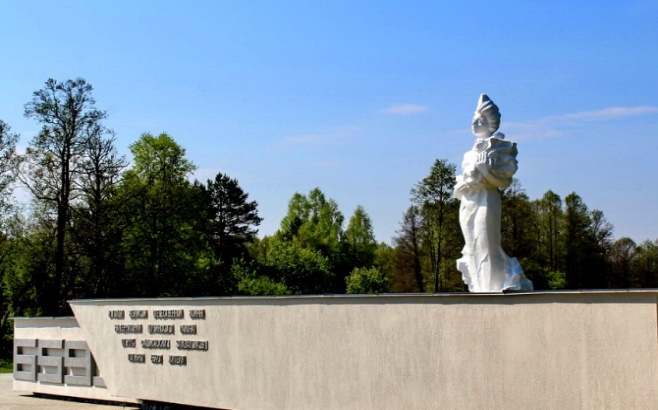 Костёл Пресвятой Троицыв Ищелно53°39'54.8"N 24°52'37.3"EКатолическая община основана в Ищелно в 1515 году. Строительство каменного храма в стиле позднего барокко было завершено в 1758 году. Особый интерес представляет интерьер костёла с элементами рококо.Рядом с храмом установлены каменные солнечные часы, изготовленные в Вильне в XVIII веке. Подробнее о храме можно прочесть здесь.посетить сайт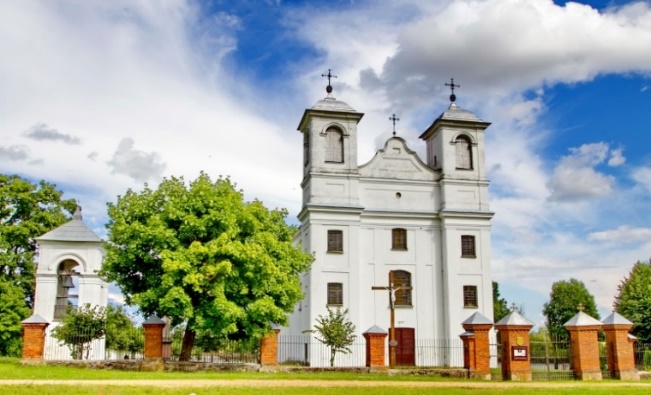 360оМузей в доме, где родилсяЧеслав Немен в Старых Василишках53°45'52.4"N 24°49'46.9"EИменно в этом доме в 1939 году родился и до 1958 года жил Чеслав Юлиуш Выджицкий – величайший польский рок-музыкант, известный под псевдонимом Чеслав Немен.С 2010 года в доме действует музей, повествующий о жизненном и творческом пути нашего прославленного земляка.слушать аудиогид         посетить сайт музея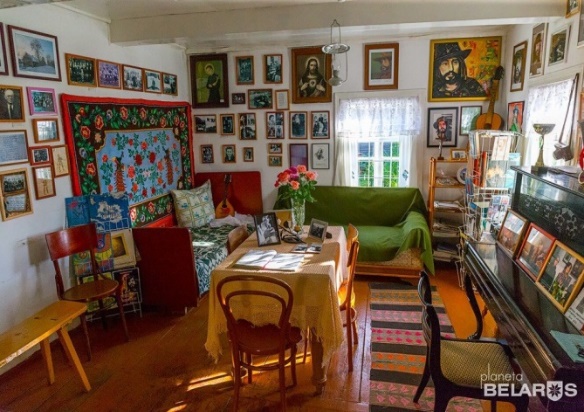 360оКостёл Святых апостолов Петра и Павла в Старых Василишках53°45'43.3"N 24°49'37.1"EВеличественный храм в неоготическом стиле был построен и освящён в 1906 году. Это самый большой костёл в Щучинском районе. Интерьер храма украшен прекрасными витражами, фигурами святых апостолов, интересными фресками и даже искусственным гротом. Сохранился один из самых старых в Беларуси барочных органов.Подробнее о храме можно прочесть здесь.посетить сайт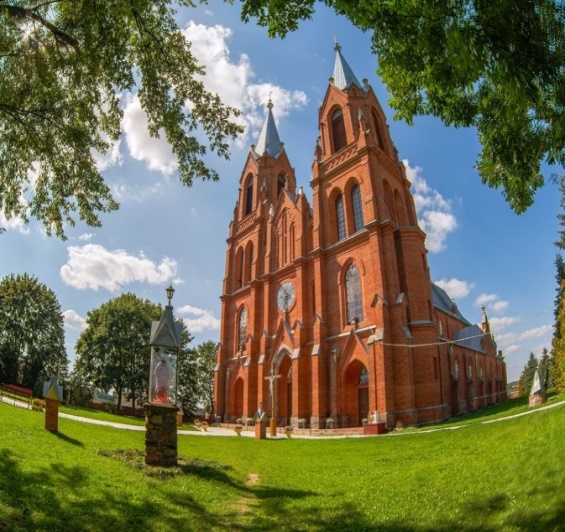 360оКостёл Святого Иоанна Крестителяв Василишках53°46'37.9"N 24°50'57.4"EКатолическая община возникла здесь в 1659 году. Некоторое время в местечке располагался монастырь католического ордена доминиканцев. Данный храм в стиле позднего барокко построен в 1769 году. За поддержку восстания 1830 года костёл закрыли, а здание передали православным. В 1919 году костёл вернули католической общине.Подробнее о храме можно прочесть здесь.посетить сайт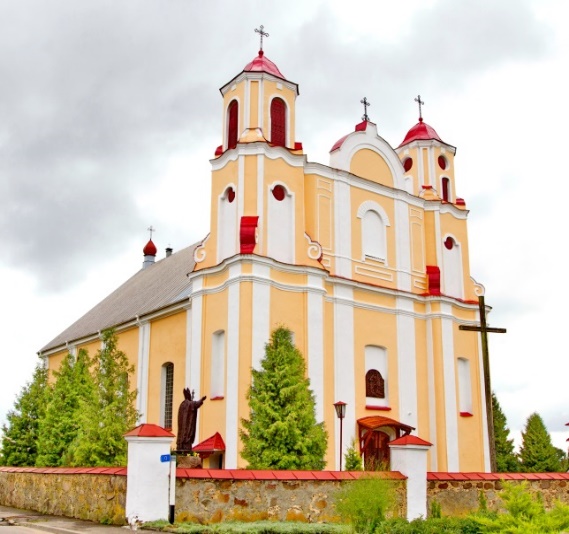 360оКомплекс бывшей усадьбы Ходкевичейв Большом Можейково53°40'57.0"N 24°56'12.0"EУсадебно-парковый комплекс в стиле классицизма сформировался в конце XVIII – начале ХIX века. Усадебный дом сгорел во время Первой мировой войны. До настоящего времени сохранились хозяйственные постройки и парк – памятник природы республиканского значения. Подробнее об усадьбе можно прочесть здесь.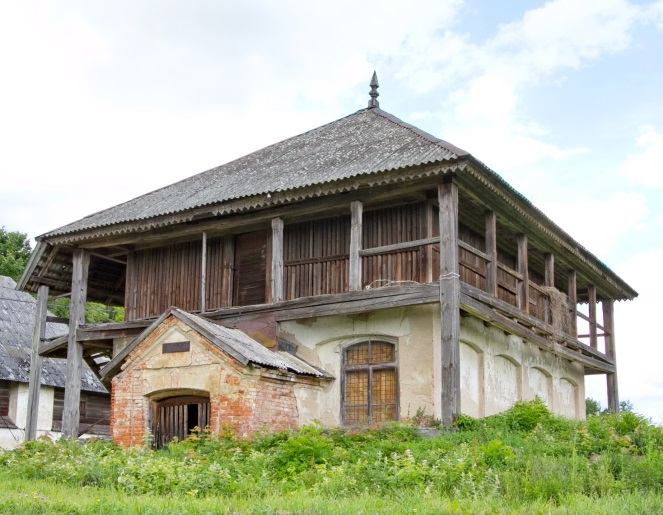 Республиканский ландшафтный заказник «Котра»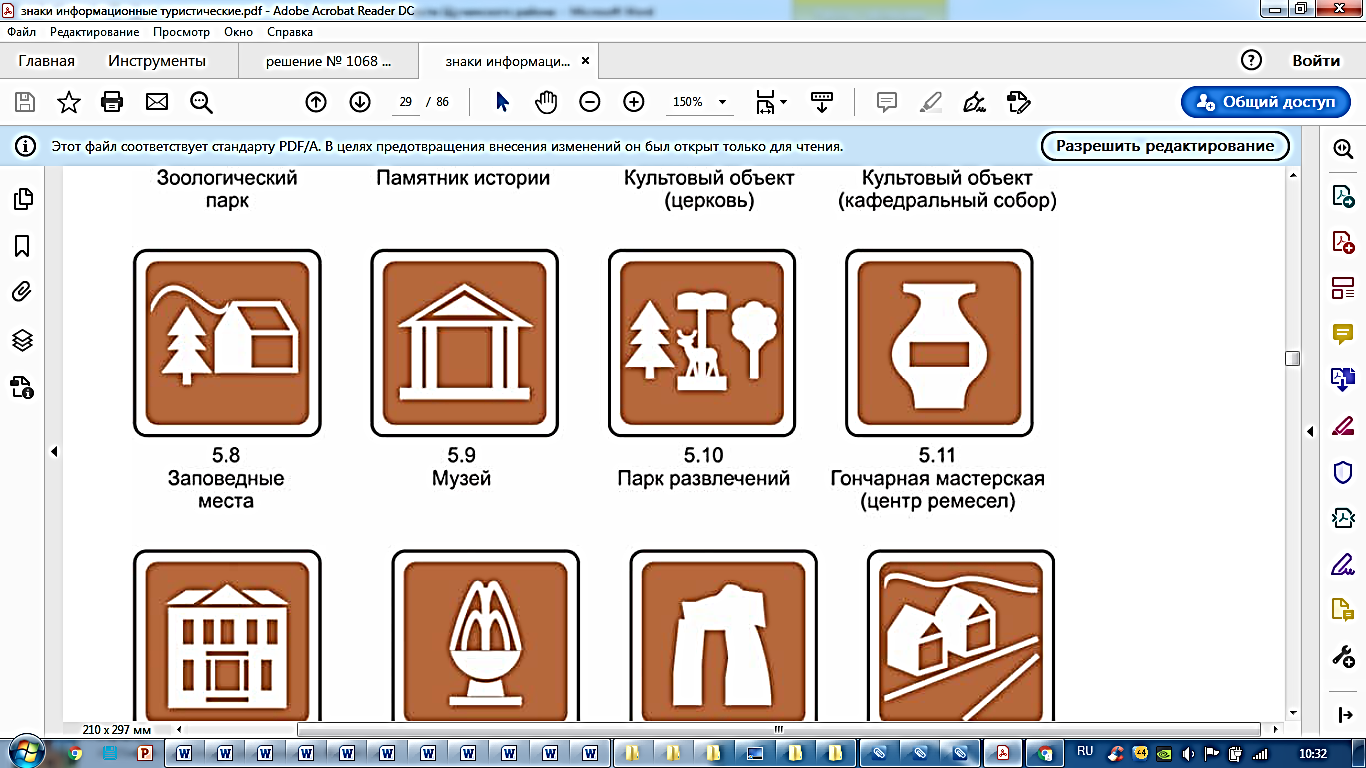 53°54'26.6"N 24°38'45.9"EРеспубликанский ландшафтный заказник «Котра» создан в 2003 году и вместе сзаповедником «Чапкяляй» являетсятрансграничной особо охраняемойприродной территорией. На территории заказника имеетсяоборудованная экологическая тропа.Разработано два туристических маршрута.посетить сайт заказника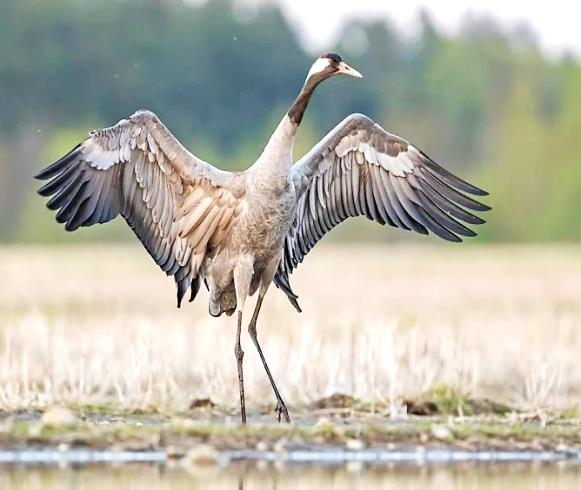 Деревня Бершты53°51'06.6"N 24°23'05.2"EДремучие леса возле Бершт с древних времён были излюбленным местом охоты великих князей и королей. Расположилась деревня на берегу самого большого натерритории Щучинского района озера,которое входит в республиканскийландшафтный заказник «Озёры».Здесь можно не только насладитьсякрасотами природы, но и увидетьинтересный памятник архитектуры –деревянную церковь, построенную в 1816 году.узнать больше о храме          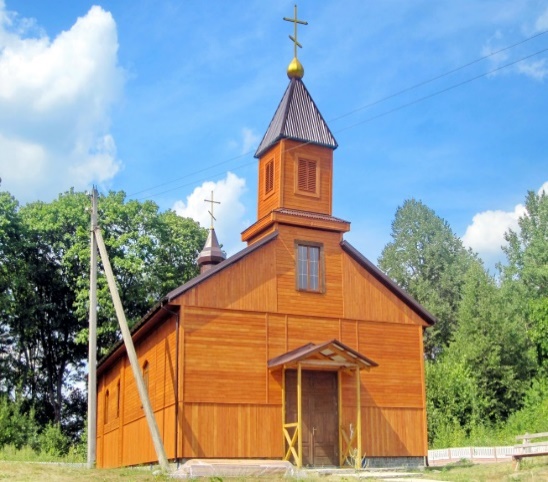 Деревня Зачепичи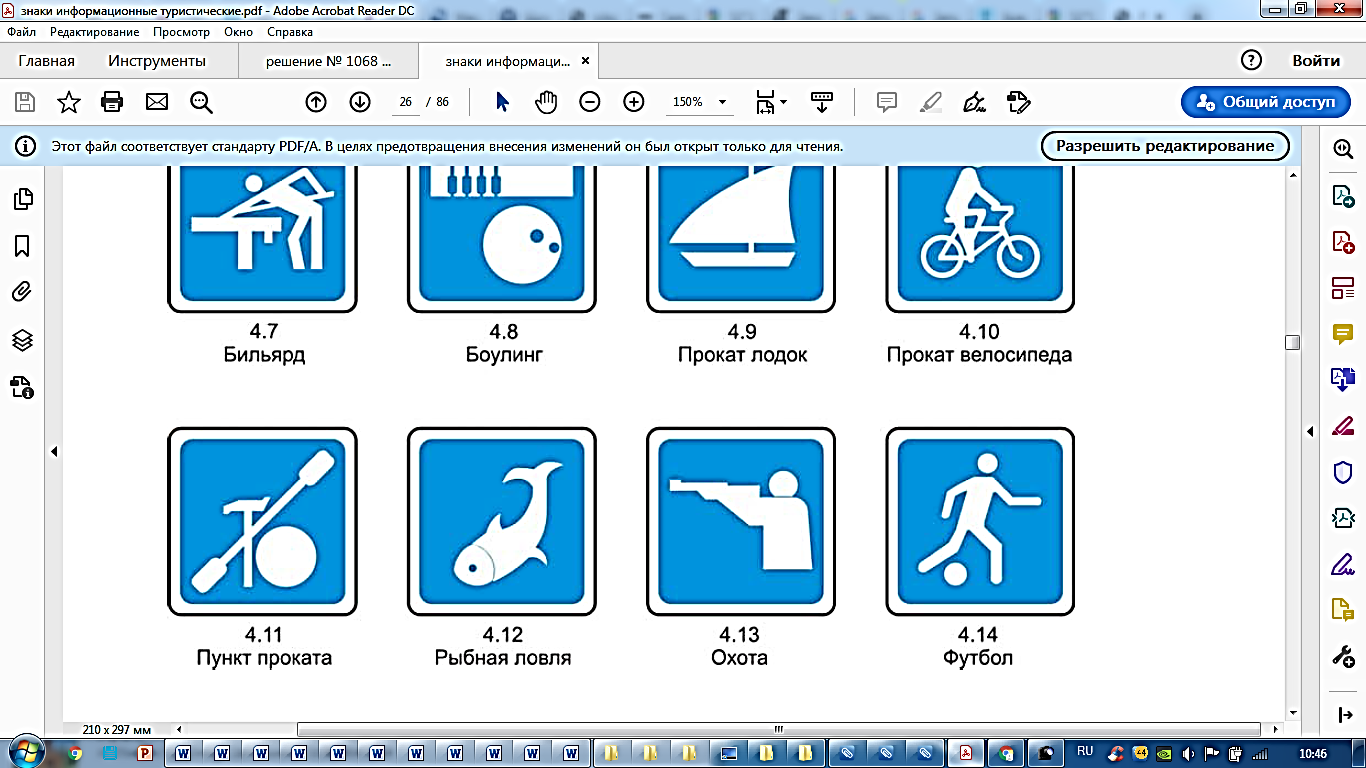 53°29'42.8"N 24°59'34.9"EДеревня Зачепичи расположилась на живописном берегу Немана. В годы Второй мировой войны в принеманских лесах располагался штаб Щучинской партизанской зоны. Об истории народного сопротивления гитлеровским оккупантам рассказывает экспозиция мемориального комплекса «Партизанская землянка».А совсем рядом расположился «Дом охотника», где можно с комфортом отдохнуть, попариться в бане, сыграть в бильярд, организовать велосипедную экскурсию по экологической тропе или водную прогулку по Неману.посетить сайт Дома охотника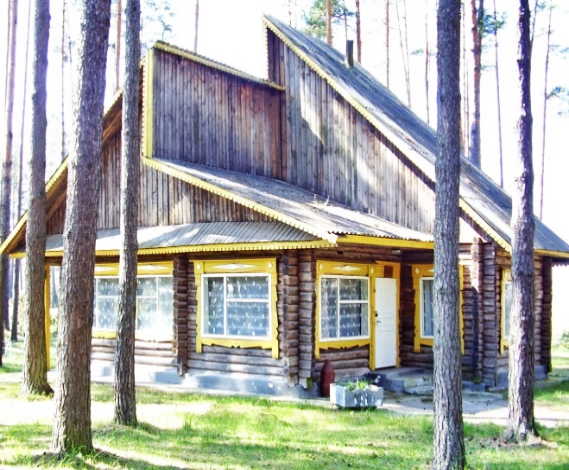 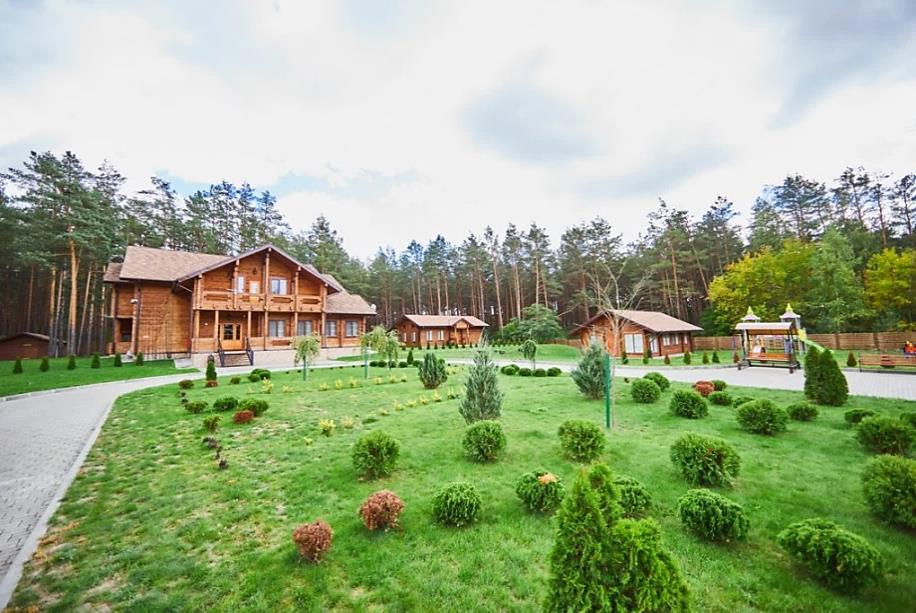 Охотничье-рыболовное хозяйство «Каменское» 53°30'15.9"N 24°31'08.6"EВ деревне Щуки в живописной местности расположилось охотничье-рыболовное хозяйство, где каждый желающий может с пользой провести время на лоне природы. Помимо обширных охотничьих угодий, к услугам отдыхающих комфортабельные гостевые дома, два банкетных зала, баня с бассейном, небольшой зоопарк и конюшня.посетить сайт  360о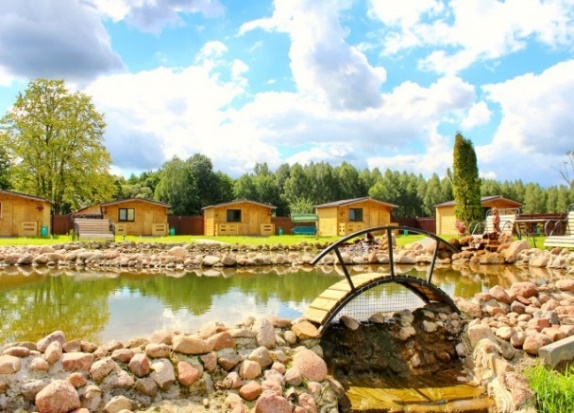 Храм в честь Покрова Пресвятой Богородицы д.Первомайская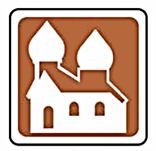 53°30'15.9"N 24°31'08.6"E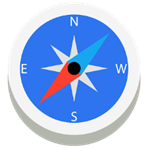 В 1830 году (по данным книги «Памяць»Щучинского района) построена             Свято-Покровская церковь в деревнеСобакинцы (с 1954 года – д. Первомайская)Свято-Покровская церковь с бутового камняи кирпича в стиле неоклассицизма сэлементами барокко, т.е. памятникархитектуры ретроспективно-русскогостиля. Подробнее о храме можно прочитать здесь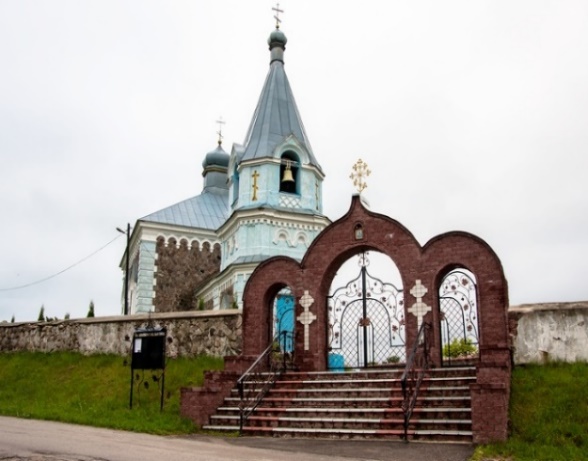 Церковь прихода храма покрова Пресвятой Богородицы аг.Орля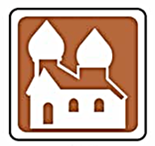 53°30'15.9"N 24°31'08.6"E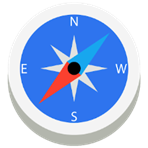 Храм Покрова Пресвятой Богородицы в д. Орля, по историческим сведениям, былпостроен в 1867 году в архитектурном стиле генерал–губернатора Муравьева из бутова камня. К большому сожалению на данное время нет полной историческойинформации храма и прихода. В 1962 году храм был закрыт советской властью. С закрытием была уничтожена или похищена вся документация. Но в памяти старожиловостались сведения о тех священнослужителях, которые несли здесь свое служение.Посетить сайт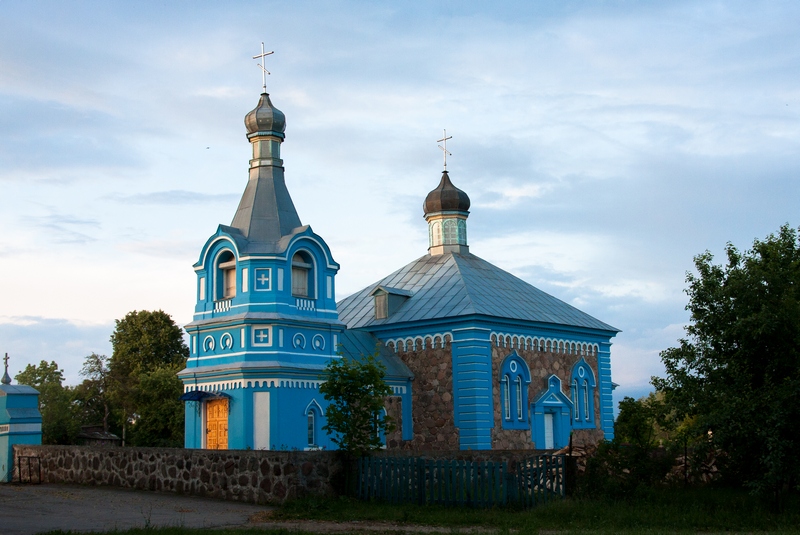 Церковь приход храмаСвятителя НиколаяЧудотворца д.Турейск53°30'15.9"N 24°31'08.6"EХрам построен в 1875 году, на средства Царского правительства. В 1989 году здание храма по просьбе жителей близлежащих деревень было передано Православной Церкви. В 1992 году храм повторно освящен в честь Святителя Николая Чудотворца.Посетить сайт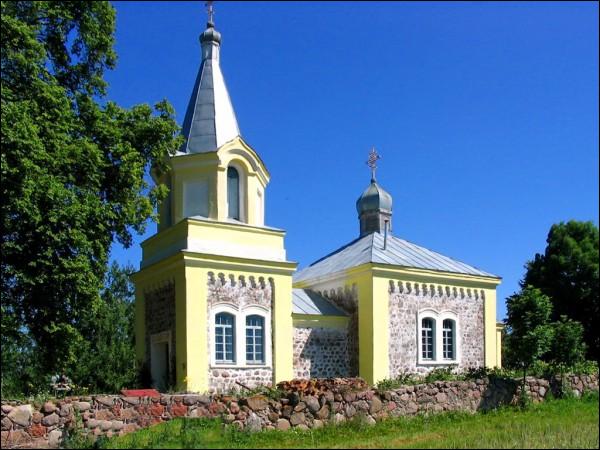 Храм Рождества Христова Аг.Рожанка53°30'15.9"N 24°31'08.6"EНачиная с девяностых годов XX в. в Рожанке начинается активное проявлениерелигиозной жизни и появляетсяправославная община в честь святителяНиколая Чудотворца.Подробнее о храме можно прочитать здесь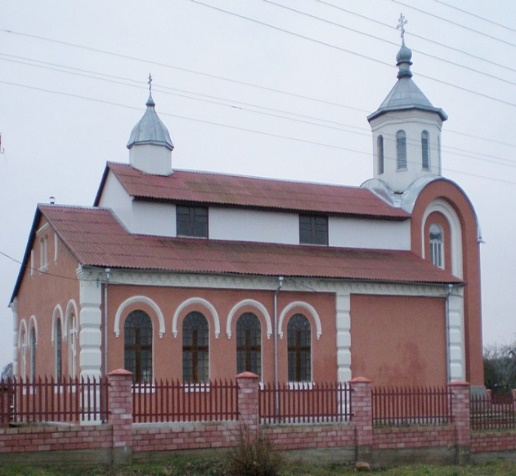 Храм Святителя Николая Чудотворца д.Нароши53°30'15.9"N 24°31'08.6"EХрам построен в 20 веке. Храм не закрывался и не был осквернен в годы гонений. Богослужения в храме также никогда не прекращались. В данное время прихожан живущих в деревнях входящих в приход осталось совсем мало, богослужения проводятся редко, содержание иблагоустройство храма становится большой проблемой для прихода.Больше информации здесь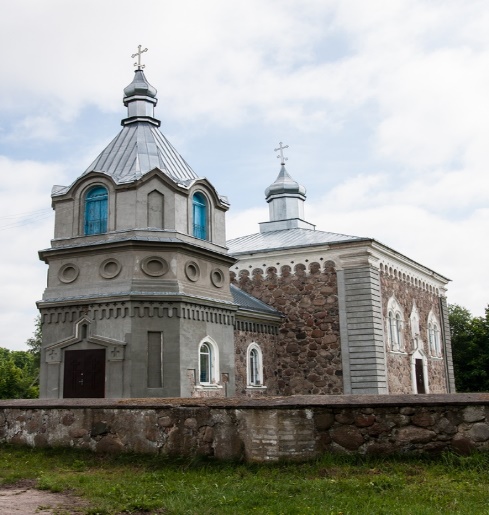 Церковь ПреображенияГосподнегоГ.п.Острино53°30'15.9"N 24°31'08.6"EСпасо-Преображенская церковьправославный храм в городском посёлке Острино Щучинского района Гродненской области Белоруссии, памятник архитектуры XIX века. Церковь является примером эклектики с элементами классицизма и псевдорусского стиля.Посетить сайт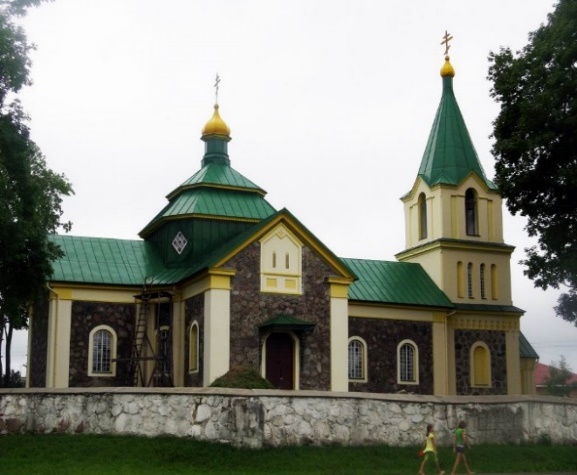 Костёл ВоздвиженияСвятого Крестад. Первомайск53°30'15.9"N 24°31'08.6"EКостёл находится в местечке, котороераньше называлось Собакинцы (теперьдеревня Первомайская).После войны из костела сделали клуб. В 1980-ых костел был в страшном запустении, в нем после прихода советской власти на нашу территорию находился какое-то время колхозный склад. В 1990-м отремонтирован и освящен.Посетить сайт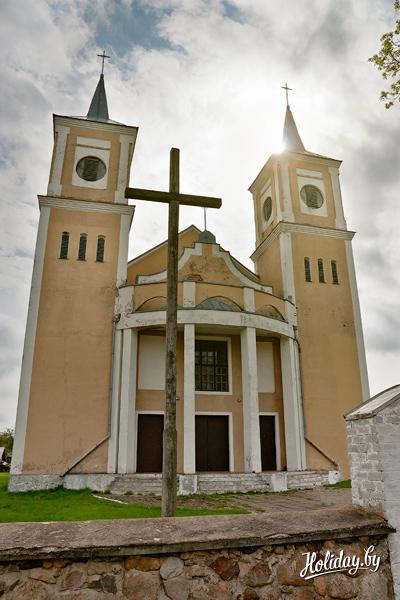 Костёл Святого Станиславад. Лядск53°30'15.9"N 24°31'08.6"EКостёл Святого Станислава (1905г.) (д.Лядск) Находится в центре деревни Лядск Построен из кирпича в стиле неоготики с элементами стиля модерн. Больше фото здесь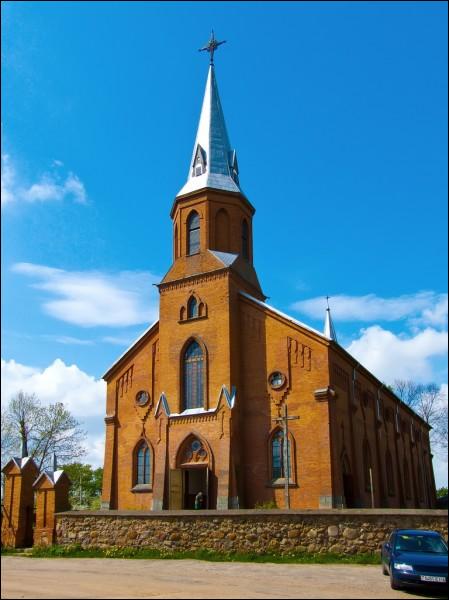 Костёл «Святой Троицы»аг.Демброво53°30'15.9"N 24°31'08.6"EКостел 1674 года постройки. Находится в центре деревни. Построен из кирпича. Окружен бутовой оградой с воротами. Памятник архитектуры барокко. Посетить сайт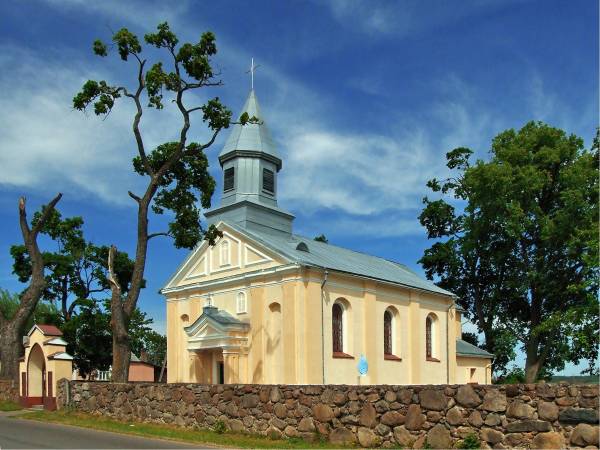 Храм Успения ПресвятойДевы Марии в аг.Новый Двор53°30'15.9"N 24°31'08.6"EПервый деревянный храм в деревне был построен еще в XVII веке, а в XVIII веке на его месте был возведен новый Костел, признанный памятником деревянного зодчества (1749 г.)В 1880 году во время восстановления храма до фронтона главного фасада была пристроена восьмигранная башня. В 1882 году на кладбище была построена деревянная часовня.Подробнее можно прочесть здесь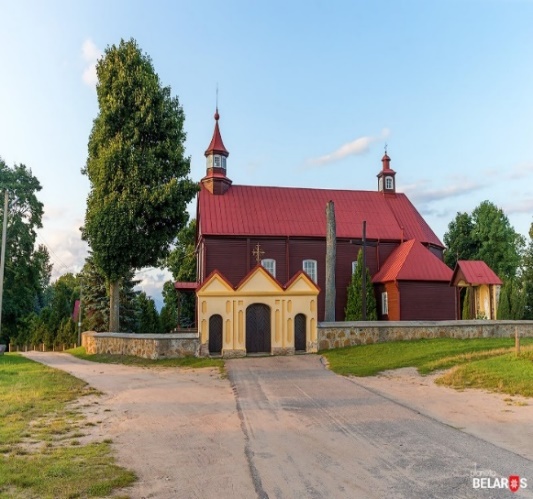 Католическая часовня святого Юрия в Новом Дворе53°30'15.9"N 24°31'08.6"EЧасовня католическая святого Юрия в деревне Новый Двор была построена на местном кладбище в 1882 году. Прямоугольная в плане постройка продолжает традиции народного деревянного зодчества. В то же время в ней присутствуют элементы, придающие часовне черты неоготики (в первую очередь, речь идет о четвериковой колокольне с высокой шатровой крышей, а также о стрельчатых окнах). В целом наружный декор этого храма отличается простотой. Больше информации здесь. посетить сайт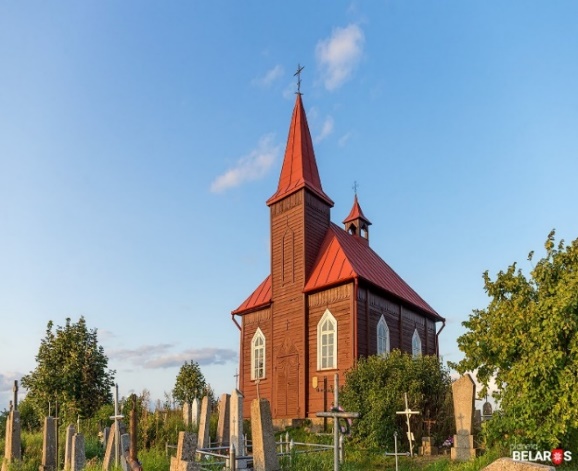 Храм Иоанна Богослова д.Демброво53°30'15.9"N 24°31'08.6"EХрам начали строить в 30 – х гг. 20 ст. С 1991 г. храм использовался местным колхозом как зернохранилище. В1991г. была зарегистрирована община изместных инициативных православныхжителей и здание храма было перенесено изд.Завалки в д.Демброво. 17 июля 1993г. храм освящен ВысокопреосвященнейшимВалентином, архиепископом Гродненским и Волковысским.Подробнее здесь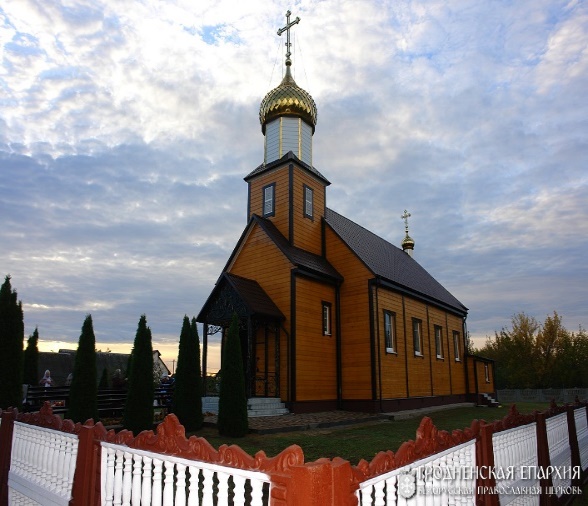 Храм в честь Успения Пресвятой Богородицы д.Шнипки (Ятвеск)53°30'15.9"N 24°31'08.6"EХрам закрыли во времена Хрущева, а здание превратили в зернохранилище. В 1990-х годах здание было передано верующим. Церковь восстановлена, но на данный момент села Ятвеск не существует, а церковь стоит в поле у ​​дороги на Шнипки.Больше информации здесь. посетить сайт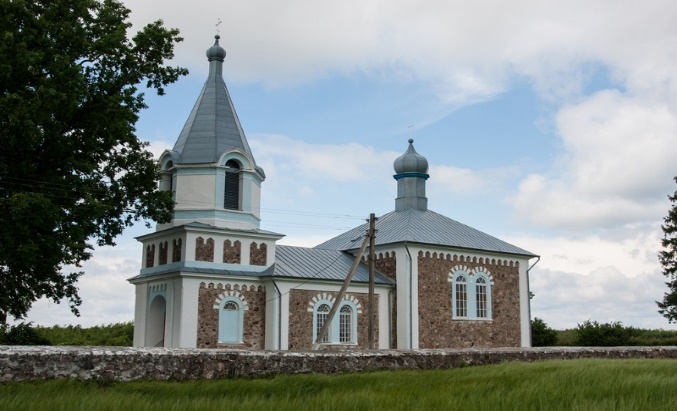 Городище периода средневековья. д.ТурейскТурейск ˗ старинный город. В Ипатьевской летописи город «Турийск» упоминается под 1253 годом. В записи под 1276 г. указано местоположение города : “Турийск на реке Немане”. В конце ХІ – начале ХІІ века возникло поселение славян на месте современной деревни Турейск. Археологи установили, что с момента своего основания Турейск был небольшой крепостью.Подробнее можно прочитать здесь.Посмотреть сайтГородище периода средневековья д.КульбачиноКульбачино, городище 10 ˗ 11 ст.Находится около 800 метров к западу отпоселка, на склоне берега реки Остринка.Открыт в 1968 г. В.В.Садовым. Тот факт,что город расположен на берегу Остринки,дает основания полагать, что древнийрусский город Астрея затонул. Однакораскопки городища на озере Астрие(Псковская область), проведенныеэкспедицией Эрмитажа, научноподтвердили местонахождение летописиАстрии в Псковской области. Памятникобследован в 1975 г. М.А.Ткачевым, такжеобследован в 1989-90 гг.С.А.Пивоварчиком. В 200 м к северу от села и в 30 м к югу от поселка находятся 2 кургана. 